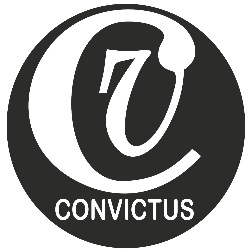 ВСЕУКРАЇНСЬКА БЛАГОДІЙНА ОРГАНІЗАЦІЯ«КОНВІКТУС УКРАЇНА»15.01.2021 р.ОГОЛОШЕННЯпро проведення конкурсних торгів (Тендеру)(далі – „Оголошення”)Всеукраїнська благодійна організація «КОНВІКТУС УКРАЇНА» (далі – «Організатор») оголошує конкурсні торги (тендер) на надання  послуг з додрукової підготовки та  виготовлення поліграфічної продукції.Конвіктус – це неурядова організація, яка працює у трьох країнах світу – Швеції, Естонії та Україні, надаючи підтримку уразливим верствам населення для покращення якості їх життя та здоров’я. Діяльність нашої організації в Україні бере початок з 2006 року. Вже 14 років Конвіктус є надійним партнером державних установ та неурядових громадських організацій у реалізації програм протидії ВІЛ-інфекції, туберкульозу, інших соціально небезпечних хвороб, реінтеграції колишніх ув’язнених у суспільство та надання допомоги жінкам, які постраждали від насильства.Джерело фінансування закупівлі Закупівля здійснюється в рамках всіх проектів Організації, що реалізуються за кошти грантів (субгрантів) донорів, в тому числі субгрантів, наданих відповідно до програм Глобального фонду для боротьби зі СНІДом, туберкульозом та малярією в Україні, а також субгранту донором якого є Уряд США через департамент охорони здоров’я та соціального забезпечення США/Центри контролю та профілактики захворювань, Агентство США з міжнародного розвитку (USAID), в рамках договору про надання субгранту з Інститутом Пакт № 380-013814 від 01.10.2020 р..Умови проведення конкурсних торгів (тендеру):1.	Надані учасниками конкурсного відбору конкурсні (тендерні) пропозиції мають бути дійсними без змін упродовж не менш ніж 30 (тридцяти) днів з дня їх подачі.2.	Ціни мають бути зазначені в гривнях, включаючи всі витрати, відповідно до вимог у специфікації.3.	Вимоги до цінової пропозиції, організаційні вимоги та спосіб оплати – як зазначено у специфікації.4.	Кінцевий термін подання цінових пропозицій – не пізніше 01 лютого 2021 року, 17.00. Всі пропозиції, отримані після кінцевого терміну, розгляду не підлягають.5.	Пропозиції, подані відповідно до цього оголошення та згідно із положеннями, визначеними у документах, що додаються, оцінюватимуться, виходячи із параметрів відповідності специфікації, якості та цінових показників, з урахуванням усіх витрат та суми податків.6.	Переможця конкурсу буде обрано на засіданні Комітету із затвердження закупівель, яке відбудеться не пізніше, 02 лютого 2021 року7.	Пропозиції повинні надсилатись кур'єром або електронною поштою, на адресу: ВБО «КОНВІКТУС УКРАЇНА»м. Київ, вул. Басейна ½, 3 повер, кабінет 301Вісангірієва Олена, тел. +38 (067) 290 90 97, 044 592 58 47 e-mail: elenaconvictus@gmail.com8.	Організатор залишає за собою право вимагати від учасників конкурсного відбору додаткові матеріали або інформацію, що підтверджує відповідність окремих положень пропозицій вимогам специфікації та/або юридичної особи, як учасника даного конкурсного відбору.9.	Організатор залишає за собою право приймати або відхиляти будь-яку цінову пропозицію відповідно до документації і власних Політик і Процедур та право припинити процедуру конкурсного відбору й відмовитися від всіх пропозицій у будь-який час до укладення договору, не несучи, при цьому, ніякої відповідальності перед учасниками конкурсного відбору.Будь-які питання щодо цього тендеру необхідно надсилати у письмовому вигляді електронною поштою на адресу elenaconvictus@gmail.comПосадові особи Організатора, уповноважені здійснювати зв'язок з учасниками:Вісангірієва Олена, тел. +38 (067) 290 90 97, 044 592 58 47 e-mail: elenaconvictus@gmail.com Додатки: 1.	Специфікація з Додатками 1,2,3 та 4.	ЗВЕРНІТЬ УВАГУ!Закупівля частини товарів та послуг, передбачених предметом закупівлі, за кошти субгрантів, наданих відповідно до програм Глобального фонду для боротьби зі СНІДом, туберкульозом та малярією в Україні, здійснюється без ПДВ (відповідно до положень п. 26 підрозділу 2 розділу ХХ Податкового кодексу України та постанови Кабінету Міністрів України від 17.04.2013 р. № 284, тимчасово, на період виконання програм Глобального фонду для боротьби із СНІДом, туберкульозом та малярією в Україні, що виконуються відповідно до закону, звільняються від оподаткування податком на додану вартість операції з постачання на митній території України товарів (крім підакцизних) та надання послуг, якщо такі товари/послуги оплачуються за рахунок грантів (субгрантів), наданих відповідно до програм Глобального фонду для боротьби із СНІДом, туберкульозом та малярією в Україні, що виконуються відповідно до закону).Закупівля іншої частини товарів та послуг, передбачених предметом закупівлі, за кошти інших донорів (не в рамках програм Глобального фонду для боротьби із СНІДом, туберкульозом та малярією в Україні), може здійснюватись з ПДВ.Додаток 1 до Специфікації на надання Послуг з додрукової підготовки та  виготовлення поліграфічної продукціїБудь ласка, заповніть та підпишіть цю форму на знак підтвердження вашої згоди із наведеними нижче умовами.Кому: ВБО «КОНВІКТУС УКРАЇНА»Пані та/або панове!Після розгляду Тендерної документації, отримання якої цим підтверджується, ми, що підписалися нижче, пропонуємо надавати послуги з додрукової підготовки та  виготовлення поліграфічної продукції відповідно до зазначеної Тендерної документації за цінами, що визначені у документі, що додається, та що є частиною цієї Заявки.У разі прийняття нашої Заявки ми зобов’язуємося надати гарантії виконання у формі, у розмірі та в межах часових рамок, визначених у Тендерній документації.Ми гарантуємо, що ця Заявка залишатиметься в силі протягом Строку дії Заявки, зазначеного у Тендерному оголошенні, та гарантуємо, що ми нестимемо зобов'язання за нею і вона може бути прийнята у будь-який момент до завершення Строку дії Заявки.Ми погоджуємось на звільнення операції від податку на додану вартість та  оплату послуг без податку на додану вартість відповідно до положень п. 26 підрозділу 2 розділу ХХ Податкового кодексу України та постанови Кабінету Міністрів України від 17.04.2013 р. № 284, тимчасово, на період виконання програм Глобального фонду для боротьби із СНІДом, туберкульозом та малярією в Україні.До моменту підготовки та підписання Договору ця Заявка, разом із вашим письмовим підтвердженням прийняття такої Заявки та повідомленням про виграш у тендері, становить Договір між нашими сторонами, що має обов'язковий характер.Ми розуміємо, що ваша організація не зобов'язана приймати Заявку із найнижчою заявленою ціною або будь-яку іншу Заявку, яка може бути вами отримана.Ми засвідчуємо/підтверджуємо, що маємо належні права для укладання Договору.Дата: ________________ 2021 р.[підпис]	Додаток 2 до Специфікації на надання  Послуг з додрукової підготовки та  виготовлення поліграфічної продукціїЗагальна інформаціяБудь ласка, заповніть таблицю нижчеДата: ________________ 2021 р.[підпис]	[що виступає у якості]Що має належні повноваження на підписання Заявки від імені та за дорученнямДодаток 3 до Специфікації на надання  Послуг з додрукової підготовки та  виготовлення поліграфічної продукціїБудь ласка, заповніть наведену нижче таблицю на підтвердження виконання вимог Специфікації.Дата: ________________ 2021  р.[підпис]	
Додаток 4 до Специфікації на надання  Послуг з додрукової підготовки та  виготовлення поліграфічної продукціїЦінова пропозиціяБудь ласка, зазначте чи можете Ви  виготовити нестандартну продукцію, наприклад: чи займаєтесь ви нанесенням зображень на пластикові, тканеві, металеві та інші поверхні -    так     ні            Дата: ________________ 2021 р.[підпис]Адреса для листування: 01024, Київ-24, а/с № 133рах. (IBAN): UA 31 322313 0000026000010043333 МФО 322313, ЄДРПОУ 35210880(044) 592 58 47, www.convictus.org.ua, uaconvictus@gmail.com1.Повна назва учасника2.Юридична адреса учасника3.Фактична адреса учасника4Електронна пошта5Керівник компанії: посада, ПІБ6Контактний номер телефону керівника 7Контактна особа з питань подання Заявки8Номер телефону контактної особи9Номер факсу 10Наявні технічні можливості11Кількість персоналу№Критерії СпецифікаціїПідтвердження відповідності критеріям або зазначення відхилення від критеріїв. КоментаріЗаявник має достатній потенціал для додрукової підготовки та  виготовлення поліграфічної продукції, відповідно до критеріїв, описаних в пункті.3 Специфікації (перелік обладнання, кількість персоналу та ін.)Наявність досвіду роботи в сфері додрукової підготовки та  виготовлення поліграфічної продукції, підтверджений документально (рекомендаційні листи, перелік клієнтів)Наявність власних технічних можливостей для забезпечення власне друку, додрукарської підготовки та післядрукарської обробки різноманітних видань та усіх супутніх процесів  (технічні дані)Наявність технічної можливості пакування тиражів.Наявність можливості та умови доставляти тиражі в офіс замовника:м. Київ, вул. Басейна, ½ 3 поверх без ліфтуНаявність можливості здійснювати вантажні роботи по завантаженню/розвантаженню друкованих матеріалів в офісі ВБО «Конвіктус Україна».№Специфікація виданняТермін виконанняВартість друкуВартість доставки та вантажних робітЗагальна вартістьЛистівки- формат – єврофлаєр- папір 100 гр/м2 матовий, без ламінації, без пресування- повнокольоровий друк- тираж 5000 штБрошура- формат А4- 28 сторінок- папір 100 гр/м2 всередині, обкладинка 150гр/м2- папір матовий, без ламінації, без пресування- повнокольоровий друкКріплення – 2 скріпки- тираж 500 шт.Купони- двосторонній друк- щільність паперу 300 гр/м2- повнокольоровий друк - розміри 90Х50 мм- тираж 1000 штукВізитівки-Двосторонній друк-Дизайнерський папір бежевого кольору-Щільність паперу 300 гр/м2-Трафаретний друк 1+1-Розміри 90Х50 мм-Тираж – 400 шт.Послуги з розробки дизайну макету поліграфічної продукції